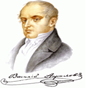 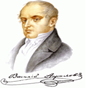                 СРЕДНО  УЧИЛИЩЕ „ВАСИЛ  АПРИЛОВ”                              град Долна Митрополия, общ.Долна  Митрополия, обл.Плевен, ул.”Трети март” № 29 а           тел./факс: 06552/20-79 , тел. 06552/23-42 , e-mail: vasil_aprilov@abv.bg, web: sou-dm.infoГрафикза провеждане на изпити за определяне на годишна оценка по учебен предмет в самостоятелна форма на обучениеЯнуарска изпитна сесия2018/2019 учебна годинаМясто на провеждане на изпитите: Зала № 1 – Място с видеонаблюдение - компютърна зала- III етаж, стая № 306 – 23  места – за писмен изпитЗала № 2 - Място с видеонаблюдение - III етаж, стая № 306 - 15 работни места – за практически изпитНачален час на изпитите: 13.30 часаЗабележка: Сесия  м. април – първа поправителна сесия за XII клас- ще се проведе в периода от 10.04.2019 до 25.04.2019 година.СЪОБЩЕНИЕРезултатите от проведените изпити ще бъдат достъпни три дни  след датата на провеждане на изпита при г-жа Илиана Маринова, ръководител направление ИКТКомпютърна зала – III етажстая № 306№ по редДАТАУЧЕБЕН ПРЕДМЕТКЛАСУЧЕНИЦИ107.01.2019г.ЗП Български език и литератураIМитка Георгиева Менова107.01.2019г.ЗП Български език и литератураIIДенка Сюлейманова Мемишева107.01.2019г.ЗП Български език и литератураVIПетя Викторова ЗинковаНина Лалкова СавоваVIIДенислав Стефанов ДанаиловЦветан Венелинов ДимитровXIТеменужка Ефтимова ПетковаАни Наскова ПетроваМилена Методиева МанчеваНиколай Ставрев СтавревXIIШаакир Балинов ШибилевМариян Миленов ИвановИван Тихомиров ТопчиевИскра Иванова ГеоргиеваГорана Борисова АлександроваМилена Руменова МихайловаГергана Лазарова ЛазароваМария Герганова ГеоргиеваСтефани Пламенова КостоваАдриан Емилов РадевДанил Божидаров ПетковМетоди Милков Романов208.01.2019г.Руски език, ЗП писмен, устенIIДенка Сюлейманова Мемишева308.01.2019г.Английски език, ЗПписменустенVIПетя Викторова ЗинковаНина Лалкова Савова308.01.2019г.Английски език, ЗПписменустенVIIДенислав Стефанов ДанаиловЦветан Венелинов Димитров308.01.2019г.Английски език, ЗПписменустенXIТеменужка Ефтимова ПетковаАни Наскова ПетроваМилена Методиева Манчева308.01.2019г.Английски език, ЗПписменустенXIIШаакир Балинов ШибилевМариян Миленов ИвановИван Тихомиров ТопчиевИскра Иванова ГеоргиеваГорана Борисова АлександроваМилена Руменова МихайловаГергана Лазарова ЛазароваМария Герганова ГеоргиеваСтефани Пламенова КостоваАдриан Емилов РадевДанил Божидаров ПетковМетоди Милков Романов409.01.2019г.Математика, ЗПIМитка Георгиева Менова409.01.2019г.Математика, ЗПIIДенка Сюлейманова Мемишева409.01.2019г.Математика, ЗПVIНина Лалкова Савова409.01.2019г.Математика, ЗПVIIДенислав Стефанов ДанаиловЦветан Венелинов Димитров409.01.2019г.Математика, ЗПXIТеменужка Ефтимова ПетковаАни Наскова ПетроваМилена Методиева МанчеваВалентина Стефанова Цолова409.01.2019г.Математика, ЗПXIIШаакир Балинов ШибилевМариян Миленов ИвановИван Тихомиров ТопчиевИскра Иванова ГеоргиеваГорана Борисова АлександроваМилена Руменова МихайловаГергана Лазарова ЛазароваМария Герганова ГеоргиеваСтефани Пламенова КостоваАдриан Емилов РадевДанил Божидаров ПетковМетоди Милков Романов510.01.2019г.ЗП Околен святIМитка Георгиева Менова510.01.2019г.ЗП Околен святIIДенка Сюлейманова Мемишева610.01.2019г.ЗП Човекът и природатаVIПетя Викторова ЗинковаНина Лалкова Савова710.01.2019г.ЗП Биология и здравно образованиеVIIДенислав Стефанов ДанаиловЦветан Венелинов Димитров810.01.2019г.ЗИП  Биология и здравно образованиеXIТеменужка Ефтимова ПетковаАни Наскова ПетроваМилена Методиева МанчеваНиколай Ставрев СтавревВалентина Стефанова Цолова810.01.2019г.ЗИП  Биология и здравно образованиеXIIШаакир Балинов ШибилевМариян Миленов ИвановИван Тихомиров ТопчиевИскра Иванова ГеоргиеваГорана Борисова АлександроваМилена Руменова МихайловаГергана Лазарова ЛазароваМария Герганова ГеоргиеваСтефани Пламенова КостоваАдриан Емилов РадевДанил Божидаров ПетковМетоди Милков Романов911.01.2019г.писмен14.01.2019г.практическиЗП Информационни технологииVIПетя Викторова ЗинковаНина Лалкова Савова911.01.2019г.писмен14.01.2019г.практическиЗП Информационни технологииVIIДенислав Стефанов ДанаиловЦветан Венелинов Димитров1011.01.2019г.писмен14.01.2019г.практическиЗИП Информационни технологииXIТеменужка Ефтимова ПетковаАни Наскова ПетроваМилена Методиева Манчева1011.01.2019г.писмен14.01.2019г.практическиЗИП Информационни технологииXIIШаакир Балинов ШибилевМариян Миленов ИвановИван Тихомиров ТопчиевИскра Иванова ГеоргиеваГорана Борисова АлександроваМилена Руменова МихайловаГергана Лазарова ЛазароваМария Герганова ГеоргиеваСтефани Пламенова КостоваАдриан Емилов РадевДанил Божидаров ПетковМетоди Милков Романов11  11.01.2019г.ИП  БЕЛIМитка Георгиева Менова11  11.01.2019г.ИП  БЕЛIIДенка Сюлейманова Мемишева1215.01.2019г.ЗП История и цивилизацииVIНина Лалкова Савова1215.01.2019г.ЗП История и цивилизацииVIIДенислав Стефанов ДанаиловЦветан Венелинов Димитров1315.01.2019г.ЗП История и цивилизацияXIТеменужка Ефтимова ПетковаАни Наскова ПетроваМилена Методиева Манчева1415.01.2019г.ЗИП История и цивилизацияXIIШаакир Балинов ШибилевМариян Миленов ИвановИван Тихомиров ТопчиевИскра Иванова ГеоргиеваГорана Борисова АлександроваМилена Руменова МихайловаГергана Лазарова ЛазароваМария Герганова ГеоргиеваСтефани Пламенова КостоваАдриан Емилов РадевДанил Божидаров ПетковМетоди Милков Романов1515.01.2019г.ИП  МатематикаIМитка Георгиева Менова1515.01.2019г.ИП  МатематикаIIДенка Сюлейманова Мемишева1616.01.2019г.ЗП География и икономикаVIПетя Викторова ЗинковаНина Лалкова Савова1616.01.2019г.ЗП География и икономикаVIIДенислав Стефанов ДанаиловЦветан Венелинов Димитров1716.01.2019г.ЗП География и икономикаXIТеменужка Ефтимова ПетковаАни Наскова ПетроваМилена Методиева Манчева1716.01.2019г.ЗИП География и икономикаXIIШаакир Балинов ШибилевМариян Миленов ИвановИван Тихомиров ТопчиевИскра Иванова ГеоргиеваГорана Борисова АлександроваМилена Руменова МихайловаГергана Лазарова ЛазароваМария Герганова ГеоргиеваСтефани Пламенова КостоваАдриан Емилов РадевДанил Божидаров ПетковМетоди Милков Романов1817.01.2019г.ЗП Физика и астрономияVIIДенислав Стефанов ДанаиловЦветан Венелинов Димитров1817.01.2019г.ЗП Физика и астрономияXIТеменужка Ефтимова ПетковаАни Наскова ПетроваМилена Методиева МанчеваНиколай Ставрев СтавревВалентина Стефанова Цолова1918.01.2019г.Писмен21.01.2019г.ПрактическиЗП МузикаIМитка Георгиева Менова1918.01.2019г.Писмен21.01.2019г.ПрактическиЗП МузикаIIДенка Сюлейманова Мемишева1918.01.2019г.Писмен21.01.2019г.ПрактическиЗП МузикаVIПетя Викторова ЗинковаНина Лалкова Савова1918.01.2019г.Писмен21.01.2019г.ПрактическиЗП МузикаVIIДенислав Стефанов ДанаиловЦветан Венелинов Димитров2018.01.2019г.ЗП ФилософияXIТеменужка Ефтимова ПетковаАни Наскова ПетроваМилена Методиева МанчеваВалентина Стефанова Цолова2118.01.2019г.ЗП Свят и личностXIIШаакир Балинов ШибилевМариян Миленов ИвановИван Тихомиров ТопчиевИскра Иванова ГеоргиеваГорана Борисова АлександроваМилена Руменова МихайловаГергана Лазарова ЛазароваМария Герганова ГеоргиеваСтефани Пламенова КостоваАдриан Емилов РадевДанил Божидаров ПетковМетоди Милков Романов2222.01.2019г.Писмен23.01.2019г.практическиЗП Изобразително изкуствоIМитка Георгиева Менова2222.01.2019г.Писмен23.01.2019г.практическиЗП Изобразително изкуствоIIДенка Сюлейманова Мемишева2222.01.2019г.Писмен23.01.2019г.практическиЗП Изобразително изкуствоVIПетя Викторова ЗинковаНина Лалкова Савова2222.01.2019г.Писмен23.01.2019г.практическиЗП Изобразително изкуствоVIIДенислав Стефанов ДанаиловЦветан Венелинов Димитров2322.01.2019г.ЗИП  БЕЛXIТеменужка Ефтимова ПетковаАни Наскова ПетроваМилена Методиева Манчева2322.01.2019г.ЗИП  БЕЛXIIШаакир Балинов ШибилевМариян Миленов ИвановИван Тихомиров ТопчиевИскра Иванова ГеоргиеваГорана Борисова АлександроваМилена Руменова МихайловаГергана Лазарова ЛазароваМария Герганова ГеоргиеваСтефани Пламенова КостоваАдриан Емилов РадевДанил Божидаров ПетковМетоди Милков Романов2424.01.2019г.Писмен25.01.2019г.ПрактическиЗП Технологии и предприемачествоIМитка Георгиева Менова2424.01.2019г.Писмен25.01.2019г.ПрактическиЗП Технологии и предприемачествоIIДенка Сюлейманова Мемишева2424.01.2019г.Писмен25.01.2019г.ПрактическиЗП Технологии и предприемачествоVIНина Лалкова Савова2424.01.2019г.Писмен25.01.2019г.ПрактическиЗП Технологии и предприемачествоVIIДенислав Стефанов ДанаиловЦветан Венелинов Димитров2524.01.2019г.ЗИП История и цивилизацияXIТеменужка Ефтимова ПетковаАни Наскова ПетроваМилена Методиева МанчеваВалентина Стефанова Цолова2628.01.2019г.ЗП Химия и опазване на околната средаVIIДенислав Стефанов ДанаиловЦветан Венелинов Димитров2728.01.2019г.ЗИП География и икономикаXIТеменужка Ефтимова ПетковаАни Наскова ПетроваМилена Методиева МанчеваВалентина Стефанова Цолова2829.01.2019г.ЗП ФВСIМитка Георгиева Менова2829.01.2019г.ЗП ФВСIIДенка Сюлейманова Мемишева2829.01.2019г.ЗП ФВСVIПетя Викторова ЗинковаНина Лалкова Савова2829.01.2019г.ЗП ФВСVIIДенислав Стефанов ДанаиловЦветан Венелинов Димитров2829.01.2019г.ЗП ФВСXIТеменужка Ефтимова ПетковаАни Наскова ПетроваМилена Методиева Манчева2829.01.2019г.ЗП ФВСXIIШаакир Балинов ШибилевМариян Миленов ИвановИван Тихомиров ТопчиевИскра Иванова ГеоргиеваГорана Борисова АлександроваМилена Руменова МихайловаГергана Лазарова ЛазароваМария Герганова ГеоргиеваСтефани Пламенова КостоваАдриан Емилов РадевДанил Божидаров ПетковМетоди Милков Романов2930.01.2019г.ИП Български език и литератураVIПетя Викторова ЗинковаНина Лалкова Савова2930.01.2019г.ИП Български език и литератураVIIДенислав Стефанов ДанаиловЦветан Венелинов Димитров3031.01.2019г.ИП МатематикаVIПетя Викторова ЗинковаНина Лалкова Савова3031.01.2019г.ИП МатематикаVIIДенислав Стефанов ДанаиловЦветан Венелинов Димитров